detektiv/ka:____________________________Informace:Tento týden se soustředím na dodržování cíle: Vyplním v pracovním sešitu alespoň 1 cvičení denně.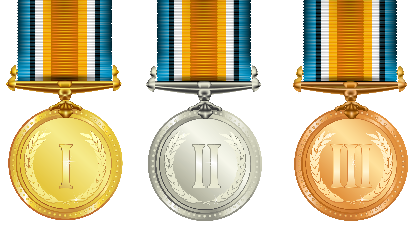 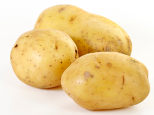 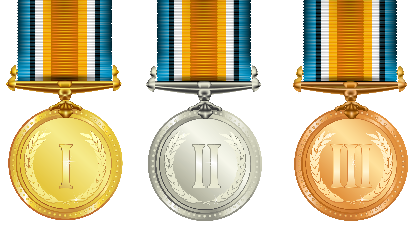 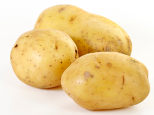 Jak mi šlo dodržování:  Alespoň jeden důkaz: __________________________________________________________________________________Co budu zjišťovat:Moje hodnocení: (Jak poznám, že jsem se to naučil/a)Tento týden se mi povedlo ____________, protože _________________________________________.Výstižně nakresli/popiš jednu situaci, kdy se ti hodily znalosti z ČJ/M/SKN/INF během prázdnin. Podpis rodičů = Týdenní plán je vyplněný (neděle)		Jakub Svatoš__________	------------------------------------------Kupón do losování detektivních případůJméno: ______ Odpověď: ______________________ ________________________________________týden 29,30Detektivní plán13.3.-24.3.Vážení žáci, vážení rodiče.Užijte si prázdniny! Během nich dostanete naráz úkol z informatiky i českého jazyka.Pošli učiteli e-mail, který obsahuje dva obrázky – screenshoty pravopisných cvičení. Do předmětu e-mailu napiš PRÁZDNINY. Můžeš připojit i fotografii z prázdnin. 😊V pondělí hned první hodinu budeme psát matematickou soutěž Klokan. Budeme rozděleni do dvou tříd – sledujte ŠkoluOnline. Pokud máte chuť si vyzkoušet, jak se řeší klokan, mrkněte na náš web – naleznete tam odkaz na minulé ročníky.Přeji Vám příjemné prázdniny!Jakub Svatoš PředmětUčivoKde to najduMgeometrie vlastníma rukamaUč. Do str. 72PS. Do str. 18SKNSpolečnost – Čechy jako královstvíSpolečnost str. 30,31ČJOpakování, shoda podmětu s přísudkemUč. Do str. 110PS. Do str. 18SKN:Vysvětlím, co znamená:Vysvětlím, co znamená:SKN:ČJ:Modře – píšu správné i/y/a u sloves v příčestí minulém.Zeleně – pravopis koncovek i/y/a u podstatných jmen zvládám bez delšího zamyšlení.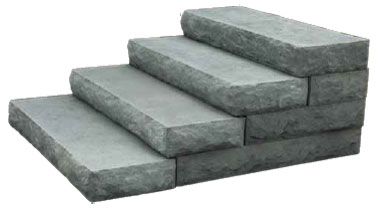 M:Modře – Vyrobím těleso, které má stěny složené pouze z rovnostranných trojúhelníků.Zeleně – Doplním správná čísla do bilandské doplňovačky.Modře – Vyrobím těleso, které má stěny složené pouze z rovnostranných trojúhelníků.Zeleně – Doplním správná čísla do bilandské doplňovačky.M:min.min.